SCENARIUSZ 5Tytuł warsztatu: Opracowanie: Agata Paszek, Mateusz PaszekOdbiorcy: osoby dorosłeLiczebność grupy: 15/ 20 osóbMiejsce spotkania: szkolenie może być przeprowadzone online lub offlineCzas trwania: ok. 120 minCele warsztatu:Metody:prezentacja,nagrania audio i video,dyskusja,burza mózgów,zajęcia praktyczne.Formy pracy warsztatowej:indywidualna,zespołowa,interaktywna.Materiały:kurs - jak nagrywać podcasty:https://www.youtube.com/watch?v=TA1UQmNJvDw&list=PL_ogO6doYaan3odSDm5RsubZ-LqLUtJq- [dostęp 19.09.2022],przykładowe kanały podcastowe: https://open.spotify.com/show/468iRZUjpjoha8cBdccLLf [dostęp 19.09.2022].https://open.spotify.com/show/6LHL6WL8bXhZhaBfZ1laME [dostęp 19.09.2022].karty pracy - załącznik 1 Załącznik 1 - karty pracyprezentacja - załącznik 2 _Podcast - szkolenie (dla SpołEdu) (1).pptxNarzędzia:smartfon (każda osoba powinna mieć na warsztatach swój),dyktafon w smartfonie,flipchart, karteczki samoprzylepne, przybory do pisania,sala szkoleniowa z dostępem do internetu w przypadku warsztatów stacjonarnych,rzutnik/ekran/tablica interaktywna do wyświetlania (ważne, aby działał dźwięk),W przypadku prowadzenia zajęć w formie online:MS Teams, Jitsi, Zoom, Google Meet lub inne narzędzia pozwalające na aktywny udział wszystkich osób,przestrzeń chmurowa dla całej grupy np. Google Drive,Padlet (https://padlet.com/zt_bp/padlet_jak_go_uzywac),interaktywna tablica Google Jamboard http://konferencje.frse.org.pl/img/default/Mfile/file/3754/jamboard.pdf .Przebieg warsztatuWprowadzenie do zajęćPrzywitanie (15 min)Przedstaw się, lecz nie w klasyczny sposób, ale wyobraź sobie, że jesteście w studio dużej, znanej rozgłośni radiowej. Ty jesteś osobą prowadzącą spotkanie (wywiad) z zaproszonymi gośćmi - czyli uczestnikami/czkami warsztatów. W celu rozruszania grupy i wprowadzenia jej w atmosferę ćwiczenia, możesz zaprosić grupę do szybkiej wymiany pomysłów i wspólnego ustalenia, jak nazywa się radio i audycja, w której zaraz wspólnie wystąpicie.Przykładowe przywitanie: Już 6 minut po godzinie 10.00, Agata Paszek, witam Państwa bardzo serdecznie w wyjątkowym programie, którego możecie posłuchać na antenie radia X na 107 i 7 FM. Znajdujemy się na spotkaniu zorganizowanym w ramach projektu SpołEd w bibliotece. A dzisiaj w naszym studiu moimi i Państwa gośćmi są uczestnicy i uczestniczki naszego kursu. Cieszymy się bardzo, że się tu dziś spotykamy. Zanim przejdziemy do głównego tematu dzisiejszego spotkania poznajmy się. Ja jak wcześniej wspomniałam nazywam się Agata Paszek, dziś poprowadzę dla Państwa zajęcia o podcastach. Na co dzień uczę matematyki i wprowadzam wiele nowości do edukacji. W wolnym czasie uwielbiam wędrować po górach. Czas poznać bohaterów dzisiejszego spotkania. Oddaję głos uczestnikom i uczestniczkom:Tutaj każda osoba przedstawia się, mówi, czym się zajmuje i co lubi robić.Celem takiego wprowadzenia jest wejście w tematykę warsztatów, gdyż audycje radiowe są bardzo zbliżone do podcastów. Następnie prowadzący/a zajęcia przedstawia cele warsztatów oraz informuje z jakimi konkretnymi umiejętnościami i wiedzą wyjdą uczestnicy/czki po warsztatach.Ustalenie zasad współpracy (10 min)(5 min) Rozdaj uczestnikom/czkom karteczki i poproś o zapisanie zasad współpracy, każdy może podać jedną lub więcej propozycji (np. mówimy do siebie „na ty”, używamy telefonów komórkowych tylko na potrzeby zajęć, słuchamy się wzajemnie, każdy pomysł jest ok, zadajemy pytania w razie niezrozumienia zagadnienia itp.). Propozycje mają paść od uczestników/czek, prowadząca również zapisuje swoje.
W przypadku zajęć prowadzonych w formie online można wykorzystać do tego ćwiczenia narzędzie Jamboard.

(5 min) Zbierzcie propozycje, pogrupujcie je i wybierzcie najważniejsze dla was zasady, zapiszcie je np. na flipcharcie i powieście w sali szkoleniowej w widocznym miejscu. Zawarcie kontraktu, pomoże wam utrzymać dobrą atmosferę i porządek podczas pracy warsztatowej.W przypadku zajęć prowadzonych w formie online można stworzyć wspólny Dokument Google i zapisać w nim zasady współpracy.Moduły merytoryczneBlok ćwiczeniowy ITytuł: Podcast, kanał podcastowy, odcinek podcastowy - czy znamy te pojęcia?Czas trwania: 40 minCele: 1. poznanie podstawowych pojęć i usystematyzowanie wiedzy na temat podcastów.2. nabycie podstawowych umiejętności z zakresu planowania scenariusza własnego podcastu.

Główne przekazy, myśli lub zdania, które mają zapamiętać osoby uczestniczące:Wprowadzenie do bloku aktywności (10 min)Zapytaj uczestników/czek, co wiedzą na temat podcastów, jaka jest ich definicja - czym jest podcast, czy słuchają, czy mają swoje ulubione, czy wiedzą, gdzie można słuchać podcastów. Podyskutujcie, czy i dlaczego warto słuchać podcastów.Pokaż uczestnikom/czkom kursu przykładowe kanały podcastowe, puść fragmenty odcinków (ważny jest wstęp i zakończenie).
np.: https://open.spotify.com/show/468iRZUjpjoha8cBdccLLfhttps://open.spotify.com/show/6LHL6WL8bXhZhaBfZ1laMEĆwiczenie 1 (10 + 15 min)Przebieg ćwiczenia 1 - praca w grupach (15 min)Podziel uczestników/czki na 3 lub 4 grupy 5-osobowe, każdej grupie rozdaj kartę pracy - Mój podcast - Załącznik 1a i przybory do pisania. Poproś o przeprowadzenie burzy mózgów w grupie i wypełnienie karty. Możesz zasugerować, że kanał może być z dowolnej dziedziny, tematyki. Tutaj głównym celem jest zrozumienie, czym jest kanał podcastowy i jak się planuje jego utworzenie. Podpowiedz, czym się kierować przy wymyślaniu nazwy, wyborze odpowiedniej kategorii, w definiowaniu grupy odbiorców (Prezentacja - załącznik 2).Po wypełnieniu kart pracy poproś przedstawicieli/ki grup o zaprezentowanie efektów.W przypadku zajęć prowadzonych w formie online udostępnij grupom załącznik do uzupełniania w formie onlineĆwiczenie 2 (15 min)Opis :Przebieg ćwiczenia 2 - praca indywidualnaZapowiedz uczestnikom/czkom, że teraz będą mieć za zadanie przygotowanie planu własnego odcinka podcastu. Pokaż (wyświetl lub rozdaj) wydrukowane karty pracy - załącznik 1b. Omów pokrótce strukturę odcinka podcastu. Zwróć szczególną uwagę uczestników/czek na intro i outro z call to action - co w nich zawrzeć? Poproś każdą osobę, aby pomyślała o jednej z książek, którą szczególnie lubi oraz wybrała bohatera/kę z tej książki. Każdy z uczestników/czek kursu ma za zadanie wyobrazić sobie, że zaprasza tego bohatera/kę do siebie na herbatę i krótką rozmowę. Zadaniem uczestników/czek kursu jest uzupełnić kartę pracy - Odcinek podcastu - załącznik 1b w oparciu o wyobrażoną sytuację, czyli przeprowadzenie wywiadu z bohaterem/ką ulubionej książki. Zasugeruj, że ma to być bardzo krótka rozmowa, 2-3 pytania do bohatera/ki. Ważne, aby wczuć się w rolę osoby prowadzącej podcast, wymyślić nazwę odcinka i zaplanować przebieg rozmowy.Poproś chętnych o podzielenie się efektami pracy. Zaproś uczestników/czki do refleksji i podzielenia się swoimi wrażeniami z ćwiczenia: które zaprezentowane propozycje najbardziej im się podobały, co było najciekawsze, a co można by zmodyfikować?W przypadku zajęć prowadzonych w formie online, udostępnij uczestnikom/czkom załącznik do uzupełniania w formie online.Blok ćwiczeniowy II Tytuł: Posłuchaj swojego głosuCzas trwania: 20 minCele: nabycie umiejętności nagrywania audio smartfonem, oswojenie się z brzmieniem własnego głosuGłówne przekazy, myśli lub zdania, które mają zapamiętać osoby uczestniczące:Ćwiczenie 1 (20 min)Opis:Przebieg ćwiczenia - praca indywidualnaZaprezentuj uczestnikom/czkom, jak w najprostszy sposób nagrywać audio smartfonem, daj im cenne wskazówki jak umieścić telefon, aby był dobry efekt dźwiękowy itp.Zaproponuj ćwiczenie:ZadanieNagraj krótkie audio, w którym się przedstawisz, opowiesz, czym się zajmujesz i co Cię ostatnio pozytywnego spotkało.Postaraj się, by nagranie trwało min. 30 sekund.Wskazówka: aby to ćwiczenie było możliwe do wykonania, uczestnicy/czki powinni znaleźć miejsce do spokojnego nagrania swojego głosu (w miarę możliwości wykorzystajcie dostępne, osobne przestrzenie w miejscu szkolenia).Po wykonaniu nagrania i odsłuchaniu samego siebie przez każdą osobę poproś o informację zwrotną - czy lubią słuchać samych siebie, co im się podobało w nagraniu, co im przeszkadza, nad czym warto popracować itp.W przypadku zajęć prowadzonych w formie online ćwiczenie można przeprowadzić bez zmiany formy (każdy wykona nagranie w swojej przestrzeni). Pamiętaj, aby poprosić uczestników/czki, żeby na czas ćwiczenia wyłączyli mikrofony na platformie, na której się spotkaliście.III Blok ćwiczeniowyTytuł: Bank pomysłów na nagrywanie własnych podcastów Czas trwania: 20 minCele: przygotowanie bazy pomysłów, inspiracji, tematyki nagrań, które można zrealizować w ramach swojej pracy, zgodnych z własnymi zainteresowaniamiGłówne przekazy, myśli lub zdania, które mają zapamiętać osoby uczestniczące:Ćwiczenie 1Opis :Przebieg ćwiczenia - praca zbiorowaPodyskutujcie z uczestnikami/czkami nad tematyką nagrywania podcastów zgodnie z ich zainteresowaniami, pracą, działalnością.Podcasty jednoosobowe - o czym, o kim można opowiadać, aby było to interesujące dla danej grupy odbiorców?Kto może być grupą odbiorców podcastów nagrywanych w ramach pracy, zainteresowań uczestników/czek?Wywiady - z kim porozmawiać, kogo zaprosić, kto może prowadzić wywiad itp.?Wywiady na odległość, do kogo można zadzwonić i z kim nagrywać wywiad na odległość?Zadanie dla uczestników/czek:Napisz na karteczkach min. 3 konkretne pomysły, o czym i z kim nagrywać podcasty zgodnie z kierunkiem twoich zainteresowań lub twojej działalności.Poproś uczestników/czki o podzielenie się swoimi pomysłami na forum, wybierzcie wspólnie najciekawsze i zapiszcie na flipcharcie / w Dokumencie Google. W przypadku zajęć prowadzonych w formie online po dyskusji zaproponuj uczestnikom/czkom zapisanie swoich pomysłów na przygotowanej wcześniej tablicy (narzędzie Padlet).IV Blok ćwiczeniowyNagrywanie i publikacja podcastów - samodzielne przejście przez kurs ( 5 min)1. Wprowadzenie - Jak nagrywać podcasty? - Kurs Nagrywania PodcastówPokaż uczestnikom/czkom powyższy fragment „Kursu nagrywania podcastów” i zaproponuj, aby samodzielnie, w wolnym czasie przeszli krok po kroku kolejne lekcje, pobrali aplikację Anchor, założyli swoje konta, kanały podcastowe i zaczęli publikować odcinki podcastowe.V Podsumowanie + ewaluacja + pożegnanie (10 min)Poproś uczestników/czki kursu, aby podzielili się swoimi odczuciami po przeprowadzonych zajęciach. Zadaj 3 pytania:(Możecie zrobić rundkę – każda osoba wypowiada się kolejno lub poproś o zapisanie krótkich odpowiedzi - mogą być zanotowane hasłowo lub rysunkowo.)Co było dla nich najbardziej inspirujące na zajęciach?Jaka obawa towarzyszy im na myśl o samodzielnym nagrywaniu podcastów?Czy jest coś, czego by potrzebowali jeszcze dodatkowo, aby zacząć przygodę z podcastami? Co to takiego?W przypadku zajęć prowadzonych online, przeprowadź rozmowę podsumowującą lub przygotuj ankietę z pytaniami, korzystając z narzędzi Formularze w Google lub Forms w Microsoft Office.Załącznik 1a – Mój podcast1. Nazwa kanału: ……………………………………………. 2. Tematyka: (przykładowe kategorie)……………………………………………. 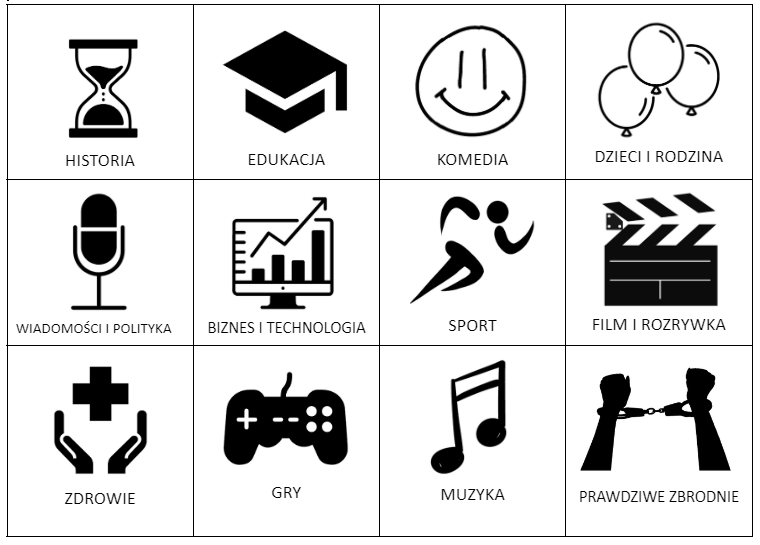 3. Opisz, o czym będą Twoje podcasty i dla kogo: …………………………………………………………………………………………………………………………… …………………………………………………………………………………………………………………………… …………………………………………………………………………………………………………………………… 4. Grupa docelowa: Płeć: Kobiety / mężczyźni Wykształcenie: ……………………………………………………………………Zainteresowania: ……………………………………………………………….. Wiek: poniżej 17 lat, 18-24, 25-34, 35-44, powyżej 45 lat Co wyróżnia tę grupę: ………………………………………………………………………….Co jeszcze wyróżnia tę grupę: ……………………………………………………………….. 
Jak się będziesz zwracać do słuchaczy/czek?……………………………………………………………….. 5. Cel podcastu:  poszerzanie wiedzy odbiorcy/czyni, zachęcanie do czytelnictwa, budowanie wizerunku eksperta/ki,  pogłębienie relacji ze społecznością,  dotarcie do nowych odbiorców/czyń,  sprzedaż usług,  inne: ………………………………………………….. 6. Częstotliwość publikacji: …………………………………………………….. Załącznik 1b - Odcinek podcastu 1. Nazwa odcinka: ……………………………….……………………………………………………………………… 2. O czym jest odcinek? Napisz kilka zdań: ……………………………………………………………………………………………………………………………………………………………………………………………………………………………………………………………………………………………………………………………………………………………………………………………………………………………………………………………………………………………………………………………..3. Jaki problem porusza/rozwiązuje odcinek? …………………………………………………………………………………………………………………………4. Wybierz formę podcastu: Solo / Wywiad / Grupowy 5. Dla podcastu SOLO: Treść podcastu (wypisz w punktach przebieg) Dla WYWIADU i podcastu GRUPOWEGO: wypisz pytania do zaproszonej osoby lub osób :1) ……………………………………………………………………… 2) ……………………………………………………………………… 3) ……………………………………………………………………… 4) ..……………………………………………………………………. 6. INTRO (kim jesteś, co robisz, dlaczego nagrywasz podcast i co będzie w tym odcinku – uwypuklij problem i opowiedz słuchaczom/kom, jak go rozwiązać): …………………………………………………………………………………………………………………………………………………………………………………………………………………………………………………………………………………………………………………………………………………………………………………………………………………………………………………………………………………………………………………………………………………………………………7. OUTRO (nie zapomnij o call to action): …………………………………………………………………………………..……………………………………………………………………………………………………………………………………………………………………Jak zacząć przygodę z nagrywaniem podcastówzapoznanie się z terminami podcast, kanał podcastowy, odcinek podcastowy i usystematyzowanie wiedzy na temat podcastów,nabycie umiejętności samodzielnego nagrywania audio smartfonem,nabycie podstawowych umiejętności planowania scenariusza własnego podcastu,stworzenie bazy pomysłów na nagrywanie podcastów w ramach swojej pracy, działalności, zainteresowań,poznanie źródeł i zdobycie umiejętności poszukiwania materiałów o tworzeniu podcastów w internecie.Rozumienie pojęcia podcast, poznanie miejsc, gdzie można słuchać podcastów, rozróżnianie pojęć kanał podcastowy, odcinek podcastuPrzed warsztatami:

Zapoznaj się materiałami: Kurs nagrywania podcastów, szczególnie z odcinkiem :2. Co to jest Podcast i czym jest Kanał Podcastowy? Kurs Nagrywania Podcastów [dostęp 19.09.2022].Zapoznaj się z prezentacją - Nagrywamy podcasty (załącznik 2).Inne materiały :Co to jest podcast i dlaczego warto go słuchać?https://www.igorpodgorski.pl/blog/co-to-jest-podcast/ [dostęp 19.09.2022].Wydrukuj karty pracy - Mój podcast.Przygotuj sprzęt audio do odtwarzania podcastów.Przed warsztatami:Zapoznaj się z prezentacją - załącznik 2Zapoznaj się materiałami: „Kurs nagrywania podcastów”, szczególnie z odcinkiem 5. Jak nagrać odcinek podcastu? Kurs nagrywania PodcastówZapoznaj się z artykułami:Michał Dobrzański „Intro i outro podcastu – o czym warto pamiętać?”: https://conceptaudio.pl/2022/03/10/intro-i-outro-podcastu-o-czym-warto-pamietac/ [dostęp 20.09.2022].
Co to jest call-to-action? Przykłady najlepszych CTA :https://pl.wix.com/blog/artykul/co-to-jest-call-to-action?utm_source=google&utm_medium=cpc&utm_campaign=14050035777^133862885908&experiment_id=^^536052956531^^_DSA&gclid=CjwKCAjw682TBhATEiwA9crl37OsnlTZ0iH1eZt0ipkste8HKOsubSQMvdSXAXw4C71Z6n7s5toVARoCs7UQAvD_BwE [dostęp 20.09.2022].Wydrukuj karty pracy (tyle, ile będzie osób) - Załącznik 1bsmartfon - jako najprostsze urządzenie do nagrywania podcastów, ćwiczenia z umiejętności mówienia i nagrywania swojego głosuPrzed zajęciami:Zapoznaj się z prezentacją - Nagrywamy podcasty (załącznik 2)Zapoznaj się materiałami: „Kurs nagrywania podcastów”, szczególnie z odcinkiem 3. Sprzęt do nagrywania podcastów - Kurs Nagrywania Podcastów.Poproś, aby na spotkanie każda osoba miała przygotowany swój telefon komórkowy i potrafiła w nim odnaleźć narzędzie - dyktafon.Możesz udostępnić uczestnikom/czkom tę instrukcję - używanie dyktafonu w telefonie: https://komorkomat.pl/jak-nagrywac-dzwiek-telefonem-poradnik/Przygotuj kubki/szklanki, ewentualnie poduszki.Wzajemne inspiracje - o czym można nagrywać podcasty.Przed zajęciami:Przygotuj przybory do pisania i karteczki samoprzylepne.